1,2,3 Writing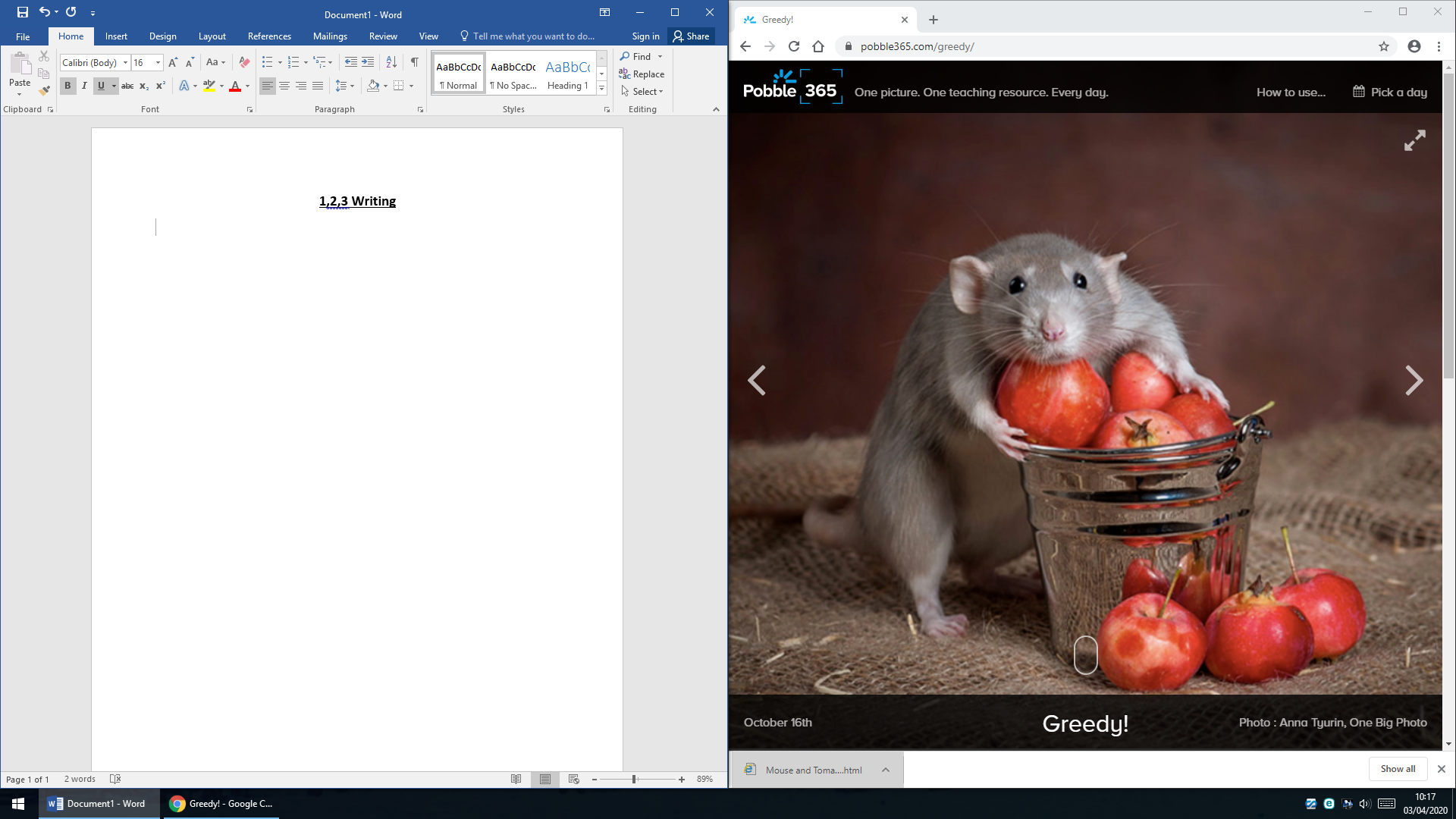 TaskWrite a short piece of writing (approximately half a page to a full page) about the journey of a rat trying to steal some tomatoes.You can choose to either:Write in 1st person from the perspective of the rat.Write in first person from the perspective of somebody who spots the rat.Write in 3rd person.